HERNE BAY HIGH SCHOOL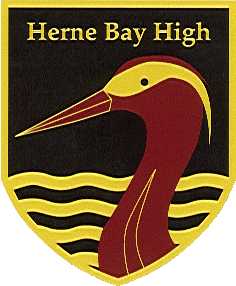 Reference RequestPlease confirm the following details:Please complete each section according to the following criteria:4 – Outstanding (top 5%)    3 – Very Good     2 – Average    1 – Weak    0 – Unable to commentHERNE BAY HIGH SCHOOLReference Request – Safe RecruitmentHerne Bay High School is committed to safeguarding and promoting the welfare of children and expects all staff to share this commitment.FOR HERNE BAY HIGH SCHOOL USE ONLYName of ApplicantPosition Applied forThe applicants period of employment with you:      The applicants current or most recent job title with you:   The applicants reason for leaving your employment:  How long have you known the applicant? In what capacity do you know him/her?   Did the applicant perform his/her duties satisfactorily; if no please provide detailsEvaluation of Candidate’s CharacterEvaluation of Candidate as a Classroom TeacherPlease comment on the effectiveness of the applicant’s interactions with:Adults
Children and young people

If you were looking to fill a similar post would you:  (please ring appropriate number)Go out of your way to seek to appoint or retain this candidateBe happy to appoint or retain this candidateBe prepared to appoint or retain this candidate if there were no better candidates available1        Definitely not appoint or retain this candidateAre you completely satisfied that the applicant is suitable to work with children?Yes				NoIf no, please provide specific details of your concerns and the reasons for your doubts:To the best of your knowledge, has the applicant ever had an allegation made against them, or been under investigation, in regard to his/her behaviour towards children?Yes				NoIf Yes, please give full details of the nature and date(s) of the allegation(s), by whom they were investigated, what conclusion was reached as a result of the investigation, whether any action was taken and if so, what that was.Has the applicant been the subject of a disciplinary action in respect of which penalties or sanctions remain in force?Yes				No If Yes, please give details of the nature and date(s) of the misconduct and of the penalty or sanctions still in force:Has the applicant been the subject of any disciplinary action relating to his/her suitability to work with children in which penalties or sanctions were imposed but have since expired?Yes				No If Yes, please give full details of the nature and date(s) of the misconduct and of the penalty or sanctions that were imposed.Has the applicant been subject to a capability procedure in the last 2 years.Yes                                                           NoIf Yes, please give full details of the nature and date(s) of the capability procedure and the outcomes.Are you satisfied, to the best of your knowledge, that the candidate is not involved in “extremism” being vocal or active opposition to fundamental British values, including democracy, the rule of law, individual liberty and mutual respect and tolerance of different faiths and beliefs?  Extremism also includes calls for the death of members of our armed forces, whether in this country or overseasYes                                                            NoPrinted Name:    	Signature:		Date:			Position:		Organisation:Date reference received and checked:      Date reference forwarded to relevant party:Print Name:Signature:Job Title:Date relevant party reviewed reference:Print Name:Signature:Job Title: